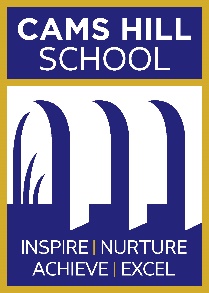 Paper 1: Shakespeare and the 19th Century Novel Paper 2: Modern Prose or Drama and Poetry How is it assessed?Written exam: 1 hr 45 mins 64 Marks 40% of GCSE  How is it assessed?Written exam: 2 hour 15 minutes96 marks60% of GCSEQuestionsSection A Shakespeare: One question on your play. Write in detail about an extract from the play and then write about the play as a whole.Section B The 19th-century novel: One question on your novel. Write in detailabout an extract from the novel and thenwrite about the novel as a whole.QuestionsSection A Modern texts: One essay question from a choice of two on your studied modern prose or drama text.Section B Poetry: One comparative question on one named poem printed on the paper and one other poem from your chosen anthology cluster.Section C Unseen poetry: One question on one unseen poem and one question comparing this poem with a second unseen poem.